Pizza Counting! Supplies for activity needed: 2 white paper plates Pencil Black markerRed markerScissors Activity Name: Pizza Counting School Readiness Outcomes (SRO) goals met:Making comparisons- places objects in sequential order InstructionsGet all your supplies readyTake one paper plate and your pencil and create 8 slices/pieces/sections Take the red marker and add pepperoni in each slice. Start with one slice having one piece of pepperoni, then the next two pieces of pepperoni and so on until you reach 8 pieces Cut out each piece Take your black marker and the other paper plate and create 8 slices/pieces/sections Number the sections from 1 to 8Match the pizza slices with pepperoni to the section numbered with the same amount (i.e., 3 pepperonis match with the number 3) Extension Activity Ideas Get another paper plate and number the slices and put the numbers in a different order and have the child match them 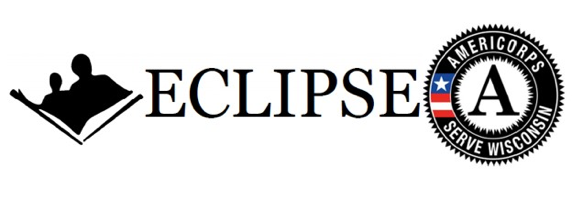 